INDICAÇÃO Nº 3406/2017Sugere ao Poder Executivo Municipal que proceda a extração de árvore na Rua Ezequiel Belton Pyles esquina com Rua Duque de Caxias no Centro. (Protocolo nº 23482/2015). Excelentíssimo Senhor Prefeito Municipal, Nos termos do Art. 108 do Regimento Interno desta Casa de Leis, dirijo-me a Vossa Excelência para sugerir ao setor competente que proceda a extração de árvore na Rua Ezequiel Belton Pyles esquina com Rua Duque de Caxias no Centro.Justificativa:Fomos procurados pelo morador da residência acima solicitando essa providencia, pois segundo ele a referida árvore é velha, está condenada e necessita ser substituída. Plenário “Dr. Tancredo Neves”, em 30 de Março de 2017.José Luís Fornasari                                                  “Joi Fornasari”Solidariedade                                                    - Vereador -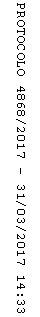 